Sicher im Straßenverkehr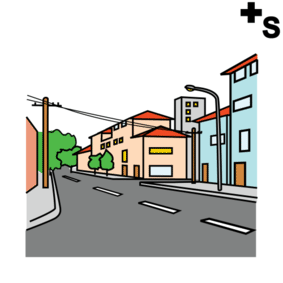 Viele Wege im Alltag geht man zu Fuß oder fährt mit dem Rad.

Damit kein Unfall passiert oder man sich verletzt, gibt es Regeln: 
Was ist im Straßenverkehr zu beachten?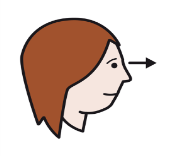 Ich gehe auf dem Gehweg in der Mitte. An Ausfahrten bleibe ich stehen. 
Wenn ein Auto kommt , sehe ich den Fahrer an.
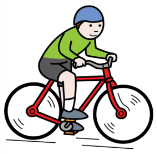 Auf dem Gehweg fahren auch Kinder und ihre Begleitung mit dem Fahrrad. 
Darauf muss ich achten.
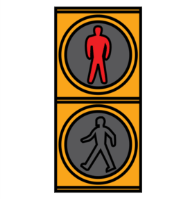 Wenn ich bei Grün über die Straße gehe und es auf Rot umschaltet, 
gehe ich zügig fertig über die Straße und bleibe nicht stehen.
Ich trage möglichst helle Kleidung.
 In Dunkelheit und bei Dämmerung trage ich Kleidung mit Reflektoren. 
Dann werde ich besser gesehen.
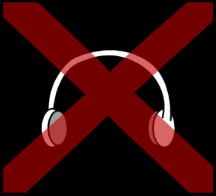 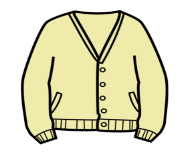 Ich lasse mich nicht durch Musik ablenken. 
Ich höre sonst die anderen Verkehrsteilnehmer nicht.
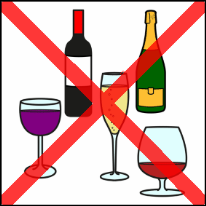 Alkohol im Straßenverkehr ist gefährlich. 
Ich sehe dann weniger und kann nicht mehr sicher reagieren. Wenn ich Fahrrad fahre, setze ich immer einen Helm auf. 
Und ich schalte das Licht am Fahrrad an, wenn es dunkel wird.
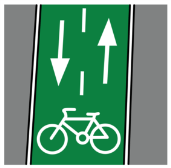 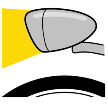 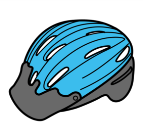 Wenn es einen gibt, benutze ich den Fahrradweg. 
Dann habe ich Abstand zu den Autos.

Ich gehe wenn möglich an Ampeln oder Zebrastreifen über die Straße.
 Ich gehe lieber einen weiteren aber sichereren Weg.
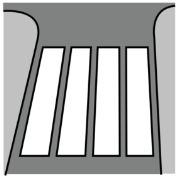 Ich gehe langsam und sicher, ich laufe nicht.
 Vor allem bei Nässe und im  Winter kann man leicht ausrutschen!
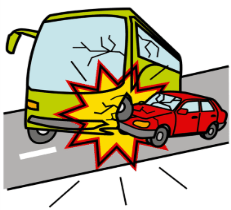 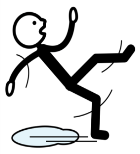 Viele Unfälle passieren an Kreuzungen.
 Daher bin ich hier besonders vorsichtig.

Straße überquerenIch überquere die Straße an einer Stelle, die gute Sicht bietet. 
Ich stehe dazu nicht zwischen geparkten Autos.
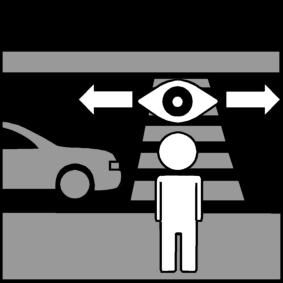 Ich sehe zuerst nach links, 

dann nach rechts 
und nochmals nach links.

Ich überquere die Straße mit offenen Augen.
Ich gehe zügig. Ich bleibe nicht auf der Straße stehen.
 Ich renne nicht über die Straße.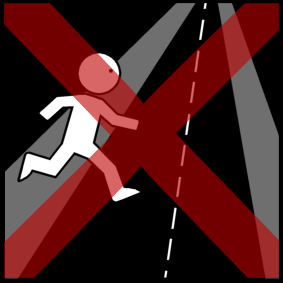 Mit dem Fahrrad: ich steige ab. 
Ich schiebe mein Fahrrad über die Ampel oder den Zebrastreifen.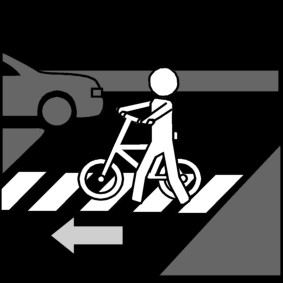 Verhalten im Bus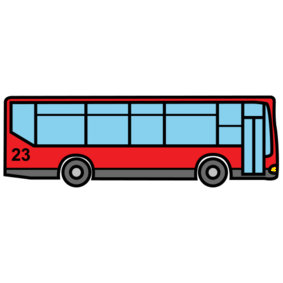 Ich warte nicht direkt an der Bordsteinkante.
Ich stelle mich so hin, dass der Busfahrer mich gut sieht.
Ich steige vorsichtig ein. 
Wenn es regnet oder schneit kann es glatt sein.
Ich drängle und schubse nicht
Während der Fahrt lenke ich den Busfahrer nicht ab.
Ich halte mich im Bus fest.
Nach dem Aussteigen warte ich, bis der Bus weg ist. 
Dann sehe ich mehr und kann die Straße sicher überqueren.